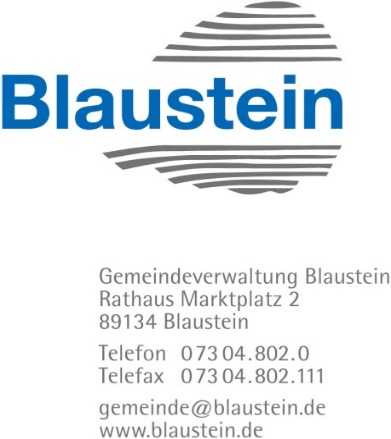 Stadt BlausteinAmt für Zentrale Dienste und GesellschaftFachbereich 2.2 Bildung und GesellschaftMarktplatz 289134 BlausteinAntrag auf Vereinsförderung für das Jahr       nach der Vereinsförderrichtlinie der Stadt BlausteinAngaben zum VereinAngaben zur Ermittlung der Grundförderung nach § 4 Sportverein		 Verein der MusikpflegeMitglieder:		     Angaben zur Ermittlung der Jugendförderung nach § 5 Musikpflegender VereinMitglieder unter 18 Jahren:	      Sport- und Kulturpflegender VereinMitglieder unter 18 Jahren:	      Sonstiger gemeinnütziger VereinMitglieder unter 18 Jahren:	     Zuwendungen für Jubiläen nach § 7 25 Jahre	 50 Jahre		 75 Jahre	       JahreHiermit beantrage ich,       (Name, Vorname) für den oben genannten Verein die  Grundförderung,  Jugendförderung,  Zuwendung für ein Jubiläum. Mir ist bekannt, dass dieser Antrag spätestens am 15. Juni des jeweiligen Jahres einzureichen ist.20.02.2024___________________________Datum, UnterschriftAnlagen 	Name des VereinsDatum der VereinsgründungVorsitzende/rAnschriftTelefonE-MailBankverbindung (IBAN, BIC)Mitgliederzahl gesamt, Stand: 